Diocese of Cleveland CYO Play Like a Champion Today Initiative Benefitting Your Program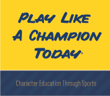 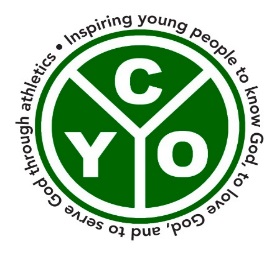  		Play Like a Champion Today provides education and             	Leadership training to become ethically responsibleCoaches, athletes and parents in  	  An effort to renew the culture of youth sports.